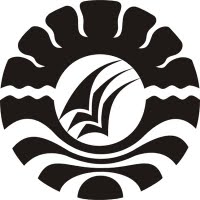 ELEKTRONIK  TUGAS  AKHIR  (E-TA) PENERAPAN MODEL PEMBELAJARAN KOOPERATIF TIPE PICTURE AND PICTURE   UNTUK    MENINGKATKAN   KETERAMPILAN MENULIS PARAGRAF SISWA KELAS V SD NEGERI  NO 225 INPRES RITA KECAMATAN GALESONG  KABUPATEN TAKALAR    S U N A R T I1047240319PROGRAM  STUDI  PENDIDIKAN  GURU  SEKOLAH  DASAR  FAKULTAS ILMU PENDIDIKANUNIVERSITAS NEGERI MAKASSAR2014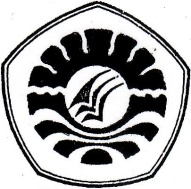 PERSETUJUAN PEMBIMBINGE-TA dengan judul  penerapan model pembelajaran kooperatif tipe picture and picture  untuk  meningkatkan  keterampilan menulis paragraf siswa kelas V SD NO 225 Inpres Rita Kecamatan Galesong  Kabupaten Takalar. Atas nama :Nama	: 	SUNARTIN I M	: 	104 724 0319Jurusan/Prodi	: 	PGSD S-1 Fakultas	:  Ilmu PendidikanSetelah diperiksa, diteliti dan dipertahankan didepan panitia ujian pada hari minggu,               6  Juli 2014, naskah E-TA ini dinyatakan LULUS.                   Makassar,    Juli   2014PENGESAHAN UJIAN E-TAE-TA  atas nama Sunarti. NIM.1047240319. Judul: Penerapan model pembelajaran kooperatif tipe picture and picture  untuk  meningkatkan  keterampilan menulis paragraf siswa kelas V SD NO 225 Inpres Rita Kecamatan Galesong  Kabupaten Takalar. Diterima oleh Panitia Ujian Skripsi Fakultas Ilmu Pendidikan Universitas Negeri Makassar dengan SK Dekan No.5482/UN.36.4./KP/2014. Tanggal 4 Juli 2014 untuk memenuhi sebagian persyaratan memperoleh gelar Sarjana Pendidikan                   pada  Program Studi Pendidikan Guru Sekolah Dasar (PGSD) pada  hari  Minggu,                  6 Juli 2014.Disahkan OlehAn. Dekan PD. Bidang Akademik Drs. M. Ali Latif Amri, M.PdNIP. 19611231 198702 1 045 Panitia Ujian:Ketua	:   Drs. Andi Mappincara, M.Pd 	(................................)Sekretaris	:   Dra.Hj. Syamsiah D, M.Pd	(................................)Pembimbing I	:   Dra.  Hj. Nurhaedah, M.Si	(................................)Pembimbing II	:   Dr. Wahira, M.Pd	(................................)Penguji I	:   Andi Dewi Riang Tati, S.Pd. M.Pd 	(................................)Penguji II	:   Dra. Nirmala, S.Pd. M.Pd	(................................)ABSTRAKSUNARTI  2014. Penerapan model pembelajaran kooperatif tipe picture and picture  untuk  meningkatkan  keterampilan menulis paragraf siswa kelas V SD NO 225            Inpres Rita Kecamatan Galesong  Kabupaten Takalar. E-TA. Dibimbing oleh                                 Dra. Hj. Nurhaedah, M.Si dan Dr. Wahira, M.Pd pada Program Studi Pendidikan Guru Sekolah Dasar Fakultas Ilmu Pendidikan Universitas Negeri Makassar.Permasalahan penelitian ini adalah rendahnya keterampilan menulis paragraf. Rumusan masalah dalam penelitian ini adalah bagaimanakah penerapan model pembelajaran kooperatif tipe picture and picture  untuk  meningkatkan  keterampilan menulis paragraf siswa kelas V SD No 225 Inpres Rita Kecamatan Galesong  Kabupaten Takalar?. Tujuan penelitian ini adalah untuk  mengetahui penerapan model pembelajaran kooperatif tipe picture and picture  untuk  meningkatkan  keterampilan menulis paragraf siswa kelas V SD No 225 Inpres Rita Kecamatan Galesong  Kabupaten Takalar. Pendekatan yang digunakan adalah pendekatan kualitatif dan jenis penelitian ini adalah penelitian tindakan kelas (PTK) yang berdaur ulang/siklus yaitu meliputi perencanaan, pelaksanaan, observasi, dan refleksi. Fokus penelitian ini adalah: 1)  penerapan model pembelajaran kooperatif tipe picture and picture  dan               2) Keterampilan menulis paragraf. Subjek penelitian adalah guru dan siswa  kelas V SD No 225 Inpres Rita Kecamatan Galesong  Kabupaten Takalar. Tehnik pengumpulan data yaitu observasi, tes dan dokumentasi. Teknik analisis data yang digunakan yaitu analisis kualitatif deskriptif. Hasil  penelitian bahwa:  Pada siklus I proses pembelajaran guru dan belajar siswa berada pada kategori cukup serta keterampilan menulis paragraph siswa berada pada kategori cukup. Sedangkan pada siklus II proses pembelajaran guru dan  belajar siswa berada pada kategori baik serta keterampilan menulis paragraph anak berada pada kategori sangat baik. Dengan demikian penerapan model pembelajaran kooperatif tipe picture and picture  dapat meningkatkan  keterampilan menulis paragraf siswa kelas V SD No 225 Inpres Rita Kecamatan Galesong  Kabupaten Takalar. PRAKATASyukur Alhamdulillah penulis ucapkan kehadirat Allah SWT atas segala rahmat, taufiq, hidayah, dan nikmat yang telah diberikan kepada penulis sehingga dapat menyelesaikan E-TA yang berjudul  “Penerapan model pembelajaran kooperatif tipe picture and picture  untuk  meningkatkan  keterampilan menulis paragraf siswa kelas V SD No 225 Inpres Rita Kecamatan Galesong  Kabupaten Takalar”.  Serta salam dan syalawat senantiasa  tercurah kepada baginda Rasulullah SAW.Penulis menyadari bahwa dalam proses penulisan E-TA ini banyak mengalami kendala, namun berkat bantuan, bimbingan, kerjasama dari berbagai pihak dan berkah dari Allah SWT sehingga kendala-kendala yang dihadapi tersebut dapat diatasi.               Untuk  itu penulis menyampaikan ucapan terima kasih dan penghargaan kepada                    Dra. Hj. Nurhaedah, M.Si dan Dr. Wahira, M.Pd  masing-masing sebagai pembimbing I dan  pembimbing II yang telah dengan sabar, tekun, tulus dan ikhlas meluangkan waktu, tenaga, dan pikiran untuk memberikan bimbingan, motivasi, arahan, dan saran-saran yang berharga kepada penulis selama penyusunan E-TA.Pada kesempatan ini penulis juga menyampaikan ucapan terima kasih kepada:Prof. Dr. H. Arismunandar, M.Pd. selaku Rektor Universitas Negeri Makassar yang telah menerima penulis dan menyediakan sarana dan prasarana di dalam lingkungan UNM.Prof.Dr.H.Ismail Tolla,M.Pd, selaku Dekan FIP UNM, Drs. M. Ali Latif Amri, M.Pd, selaku Pembantu Dekan I, Drs. Andi Mappincara, M.Pd, selaku Pembantu Dekan II, Drs. Muh. Faisal, M.Pd selaku Pembantu Dekan III yang telah mengizinkan, memberikan kesempatan kepada penulis untuk melaksanakan penelitian dan menyiapkan sarana dan prasarana yang dibutuhkan selama menempuh pendidikan Program S1 FIP UNM.Ahmad Syawaluddin S.Kom. M.Pd, dan Muhammad Irfan, S.Pd. M.Pd selaku Ketua dan Sekretaris Prodi PGSD FIP UNM yang telah mengizinkan, memberikan kesempatan kepada penulis untuk melaksanakan penelitian dan menyiapkan sarana dan prasarana yang dibutuhkan selama menempuh pendidikan Program S1 FIP UNMProf. Dr. H. Patta Bundu, M.Ed dan Dr. Andi Makassau, M.Si  Selaku ketua dan sekertaris UPP PGSD Makassar FIP UNM  yang telah  menyiapkan sarana dan prasarana yang dibutuhkan selama menempuh pendidikan Program S1 PGSD FIP UNM.Dosen PGSD  FIP UNM yang telah memberikan bekal ilmu pengetahuan sehingga penulis dapat melaksanakan penelitian dan menyelesaikan studi dengan baikKepala  SD No 225 Inpres Rita Kecamatan Galesong  Kabupaten Takalar dan  sebagai guru kelas  V SD NO 225 Inpres Rita Kecamatan Galesong  Kabupaten Takalar  yang telah bersedia membantu penulis dalam melaksanakan penelitian.Ke dua orang tua yang telah membantu, memotivasi, dan membantu penulis baik dalam materil maupun moril dalam menyelesaikan program studi PGSD FIP UNM. Rekan-rekan mahasiswa Program S1 PGSD FIP  UNM  serta semua pihak yang tidak dapat disebutkan satu persatu yang dengan sabar membantu penyelesaian                 E-TA  ini.Semoga semua kebaikan yang telah diberikan oleh Bapak dan Ibu serta semua pihak yang telah membantu dalam E-TA ini, penulis mendoakan semoga mendapat balasan yang berlipat ganda dan menjadi amal sholeh di hadapan Allah SWT.Akhirnya penulis dengan segala kerendahan hati mengharapkan saran dan kritik yang sifatnya  membangun demi kesempurnaan E-TA ini. Semoga E-TA ini dapat bermanfaat bagi kita semua. Amin, Yarrobal ’Alamin.					            Makassar,      Juli       2014Penulis,Pembimbing  IDra. Hj. Nurhaedah, M.Si NIP. 19570922  198511  2 001Pembimbing II  Dr. Wahira, M.Pd   NIP.19700212 200501 2 001 Mengetahui:Ketua Program Studi  PGSD  FIP UNMAhmad  Syawaluddin, S.Kom, M.Pd NIP. 19741025 200604 1 001 Mengetahui:Ketua Program Studi  PGSD  FIP UNMAhmad  Syawaluddin, S.Kom, M.Pd NIP. 19741025 200604 1 001 